Booms Welkom zoekt buddy’s 
voor anderstalige nieuwkomers

De vzw Booms Welkom is een organisatie die werkt rond diversiteit. Een van haar pijlers is de vluchtelingenwerking, waarmee steun wordt geboden aan de mensen die hun land en hun naasten moesten verlaten en zich in de Rupelstreek hebben gevestigd.Partners in het communicatieproces?Booms Welkom gaat van start met haar buddywerking en is nog op zoek naar vrijwilligers die een buddyrol op zich willen nemen. De bedoeling is om vrijwilligers te activeren in het integratieproces. Op die manier wordt de integratie van de nieuwkomers in onze samenleving bevorderd en tegelijkertijd komt men persoonlijk in contact met nieuwkomers en hun cultuur. Samen sterkerBuddy’s hebben een nauw contact hebben met de nieuwkomers die ze begeleiden. De buddy’s maken hen wegwijs in hun woonomgeving, ondersteunen hen bij praktische vragen en administratie, helpen hen zoeken naar een geschikte vrijetijdsbesteding en oefenen samen Nederlands. De nieuwkomers en de buddy’s leren mensen buiten de eigen gemeenschap kennen wat hun netwerk en zelfredzaamheid versterkt. Wanneer ze samenkomen deelt ook de nieuwkomer-buddy zijn of haar achtergrond en kennis met de Belgische vrijwilliger.PRAKTISCH
Waar?
We zijn actief in de Rupelstreek inclusief Aartselaar en Willebroek.

Wie?
We zoeken buddy’s voor zowel alleenstaande nieuwkomers als gezinnen. Iedereen die minstens 18 jaar is, kan zich aanmelden. 

Wat beiden we?
We zorgen voor de nodige ondersteuning & informatie zoals een interculturele vorming en een vrijwilligersverzekering. We begeleiden de duo’s gedurende 6 maanden. Wil je instappen, dan peilen we naar je interesses en zoeken we een geschikte match.Startactiviteit: zaterdag 25/09
Tijdens onze startactiviteit – een wandeling met nieuwkomers – ontmoet je elkaar, eet je samen en krijg je meer info over de buddywerking. Afspraak zaterdag 25 september om 14.30 u. bij Booms Welkom: Blauwstraat 43, 2850 Boom.
Interesse?Kom vrijblijvend naar onze wandeling “op stap met nieuwkomers” of contacteer ons op buddy@boomswelkom.be of spring binnen op ons kantoor. We zijn bereikbaar op woensdag, donderdag en vrijdag te Blauwstraat 43 in Boom tussen 10 en 17 u.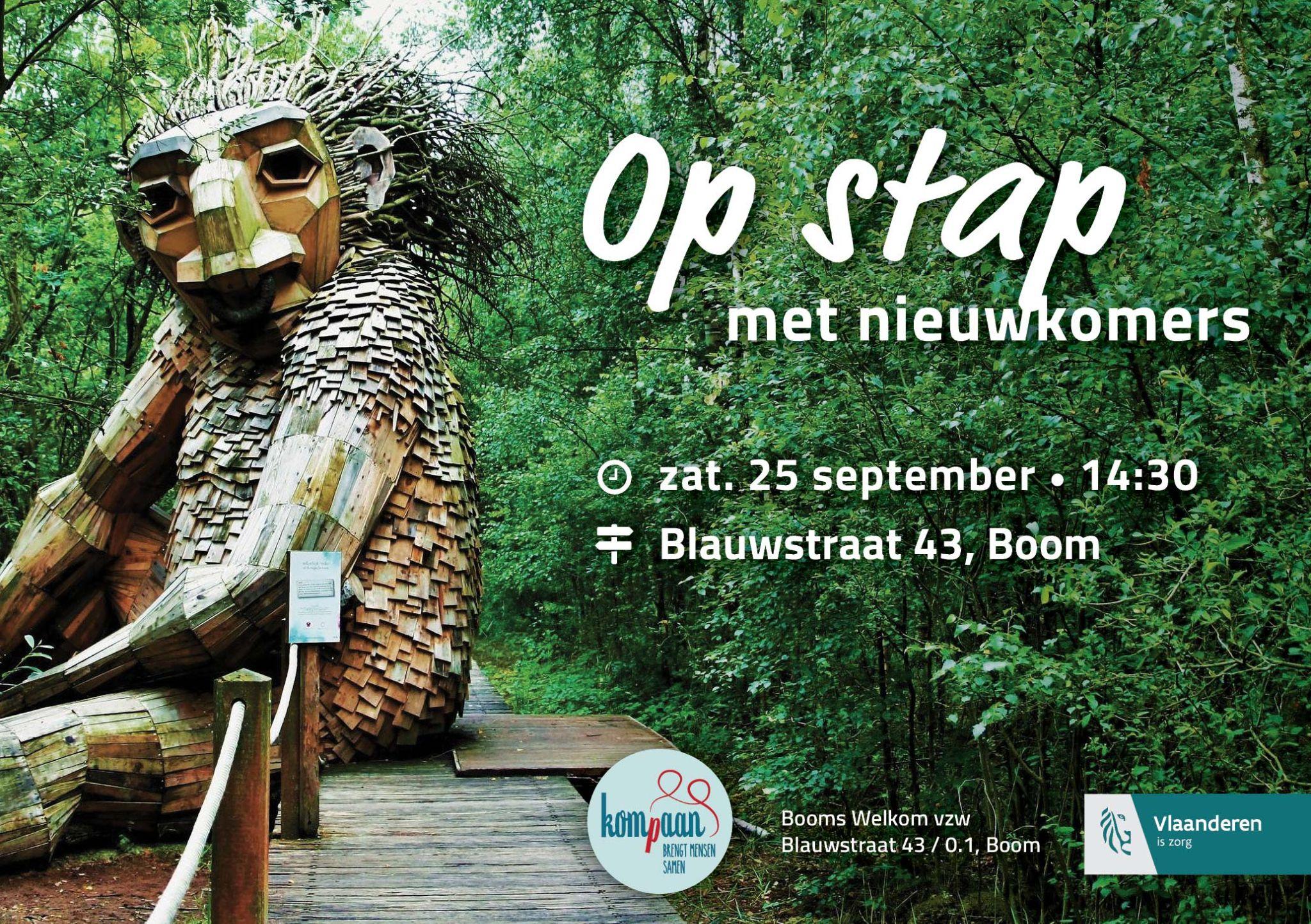 